湖南省农业机械与工程学会团体标准T/HNNJ 000X—2022小型面条加工成套设备Process complete equipment for small-scale noodles（本草案完成时间：2022-04-05）XXXX - XX - XX发布XXXX - XX - XX实施湖南省农业机械与工程学会  发布目次前言	II1  范围	12  规范性引用文件	13  术语和定义	14  型式与基本参数	15  技术要求	26  试验方法	37  检验规则	38  标牌、随机附件、运输和贮存	5前言本文件按照GB/T 1.1—2020《标准化工作导则  第1部分：标准化文件的结构和起草规则》的规定起草。本文件由湖南省农业机械与工程学会提出。本文件由湖南省农业机械标准化技术委员会（HUN/TC7）归口。本文件起草单位：湖南省丰彩机械有限公司本文件主要起草人：彭彩莲、本文件为首次发布。范围本文件规定了小型面条加工成套设备的型式与基本参数、技术要求、试验方法、检验规则、标牌、随机附件、运输和贮存。本文件适用于小型面条加工成套设备（以下简称成套设备）。规范性引用文件GB/T 1355  小麦粉GB 5749  生活饮用水卫生标准GB/T 40636  挂面GB/T 15179  食品机械润滑脂GB 16798  食品机械安全卫生JB/T 8574  农机具产品  型号编制规则JB/T 9832.2-1999  农林拖拉机及机具  漆膜附着性能测定方法JB/T 12348  面条生产线SB/T 222  食品机械通用技术条件  基本技术要求SB/T 224  食品机械通用技术条件  装配技术要求SB/T 226  食品机械通用技术条件  焊接、铆接件技术要求SB/T 10275-2008 轧切式面条机技术条件术语和定义小型面条加工成套设备 process complete equipment for agricultural noodles以小麦为主要原料，生产率不大于500kg/h，将面粉经和面、压片、切面、烘干及连接输送等工序连续加工成成品面条的机器组合。型式与基本参数型号表示方法依据JB/T 8574的规定，小型面条加工成套设备型号由下列代号和主参数组成：6M  T -□ □                      改进代号：依次用A、B、C等标记，首次设计不标记；                      主参数：生产率，kg/h；特征代号：成套设备；类别代号：农产品加工机械中的面条加工机械。示例：经过第一次改进，生产率为300kg/h的面条加工成套设备标记为6MT-300A。基本参数成套设备的基本参数应符合表1的规定：表1  基本参数技术要求一般要求成套设备应符合本文件的规定，并按经规定程序批准的图样和技术文件制造。外购、外协件应有合格证明文件或经检验合格方可装配。成套设备各单机应配套合理，运行平稳、协调，并符合其产品标准的规定。成套设备的材料和结构的安全卫生应符合GB 16798的规定。成套设备的基本技术要求应符合SB/T 222的规定。成套设备的装配应符合SB/T 224的规定，运动部件应灵活可靠，无卡滞现象。成套设备的焊接应符合SB/T 226的规定，焊接部位应牢固可靠，和面粉或面条接触部位的焊接所用的焊条、焊丝材质应和基体材质一致。成套设备的各零部件的连接应密封可靠，无渗漏现象；各润滑部位应润滑可靠，不应有漏油现象，润滑脂应符合GB/T 15179的规定。成套设备外观应整洁、光滑，不应有明显的机械损伤，与面粉或面条直接接触的零部件表面应光滑，无死区，便于清洗。成套设备涂漆应协调一致、平整、均匀、光滑，不得有漏漆、起皱、流挂，剥落和露底等缺陷。漆膜附着力应不低于JB/T 9832.2-1999规定的2级。主要性能指标在面粉符合GB/T 1355、加工用水符合GB 5749、动力电压为380±5%的条件下，成套设备的主要性能指标应符合表2的要求：表2 主要性能指标安全要求外露回转件、高温等危险部位应有可靠的防护装置，防护装置应符合GB 10395.1的规定。经安全设计后的遗留风险处应设置安全标志，安全标志应符合GB 10396的规定。电路控制系统应安全可靠、动作准确，各电路接头应连接牢固，导线应无裸露，操作按钮应工作可靠，并设置急停按钮，指示灯应清晰准确。成套设备应设置可靠的接地装置，并有明显的接地标志，接地端子与接地金属件之间的连接电阻应不大于0.1Ω。各电机的绝缘电阻应不小于20MΩ。配备烘干设备的成套设备应防火隔离设施和消防器材。试验方法试验条件试验环境温度5℃～40℃。相对湿度不高于85%。试验用面粉应符合GB/T 1355的要求。试验用水应符合GB 5749的要求。试验方法吨面电耗在成套设备正常生产15min后开始测试，不含烘干发热元件电耗，试验时间为30min，试验进行3次，取平均值，按下式计算：	  	()式中：G——吨面电耗，单位为（kW•h/t）；Q——实测耗电量，单位为kW•h；M——面条质量，单位为kg。粉尘浓度采用粉尘浓度速测仪进行测定，将仪器感应头置于离和面机四周表面1m，离地高度1.5的位置，每点测3次，取平均值。生断条率取标准面粉和标准水按1:（0.25～0.30）的水面比，在25℃制成宽2mm，厚1mm，长度1.5m的面条100根，悬挂于直径Φ10mm的面杆上，数出1h内落下的面条根数占总根数的百分比。未切透率按SB/T 10275-2008中5.3.2.3的规定进行。其他项目按JB/T 12348的规定进行。检验规则检验分类    产品检验分出厂检验和型式试验。出厂检验成套设备应经制造企业检验合格，并附有质量合格证方可出厂。出厂检验项目见表3。型式试验有下列情况之一时应进行型式试验：a）新产品的定型鉴定；b）老产品异地生产或转厂生产；定型产品在结构、材料、工艺等方面有较大改变，影响到产品的性能时；d）产品长期停产后恢复生产时；e）正常生产每5年进行一次。型式试验检验项目见表3。型式试验样机数量为2套，其中1套进行全部检验，另外1套可只进行可靠性试验。抽样方法在生产企业的成品库或生产线末端随机抽取样机，抽取的样机按使用说明书的要求安装调试，检查批中的所有产品均应为近1年内生产并经企业自检合格的产品。正常批量生产时的检查批N＝(26～50)台，样本量n＝5台。在用户或销售部门，批量可不受限制。不合格分类被检项目凡不符合本文件第4、5和8章的要求均称为不合格，按其对产品质量特性影响的重要程度分为A类不合格、B类不合格和C类不合格，不合格分类见表3。表3 检验项目及不合格分类判定规则采用逐项考核，按类判定。判定数组见表4。表4 判定数组标志、运输和贮存每套成套设备应在明显位置牢靠地固定产品标牌。标牌应符合GB/T 13306的规定，并标明下列内容：a) 产品型号与名称；b) 主要技术参数（配套发动机标定功率（12h）、额定载质量）；c) 生产企业名称；d) 制造日期和编号；e) 产品执行标准代号。每台产品出厂时，制造企业应随机提供下列文件和附件：a）使用说明书；b）产品合格证和“三包”凭证；c）备件、附件和随机工具；d) 装箱清单。运输和贮存运输方式和要求由订货方和生产企业协商确定。成套设备应贮存在通风、干燥的场所。特殊情况需露天存放时，应采取防雨、防雪等措施。ICS  点击此处添加ICS号CCS  点击此处添加CCS号名称单位参数生产能力kg/h50、100、150、200、250、300、400、500项目单位质量指标生产能力kg/h应不低于生产企业规定值吨面耗电kW•h/t≤45粉尘浓度mg/m3≤8噪声dB（A）≤85轴承温升℃≤30未切透率%≤0.8生断条率%≤1.8面条质量/应符合GB/T 40636的要求平均故障工作时间h≥180有效度%≥95不合格分类序号项目名称对应条款出厂检验型式试验A1安全卫生5.1.4√A2防护装置5.3.1√A3安全标志5.3.2√√A4电路安全5.3.3√A5接地装置5.3.4√√A6绝缘电阻5.3.5√A7防火设施和消防器材5.3.6√A8噪声5.2√A9粉尘浓度5.2√A10平均故障工作时间和有效度5.2√B1图样和技术文件5.1.1√B2外购外协件5.1.2√B3单机配套及和产品标准的符合性5.1.3√B4基本技术要求5.1.5√B5装配性能5.1.6√√B6焊接性能5.1.7√B7密封性5.1.8√√B8外观5.1.9√√B9涂漆5.1.10√B10生产能力5.2√B11耗电率5.2√B12轴承温升5.2√B13未切透率5.2√B14生断条率5.2√B15面条质量5.2√B16产品型号4.1√B17基本参数4.2√B18标牌8.2√√B19随机附件8.3√√注：当某个项目含有多个子项时，其中任意一个子项不合格，则该项目为不合格。注：当某个项目含有多个子项时，其中任意一个子项不合格，则该项目为不合格。注：当某个项目含有多个子项时，其中任意一个子项不合格，则该项目为不合格。注：当某个项目含有多个子项时，其中任意一个子项不合格，则该项目为不合格。注：当某个项目含有多个子项时，其中任意一个子项不合格，则该项目为不合格。注：当某个项目含有多个子项时，其中任意一个子项不合格，则该项目为不合格。类别AB项目数1019样本量22AQL6.540Ac        Rc0        12        3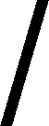 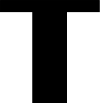 